Dodatek nr 4 do SIWZ Projekt                                                          UMOWA Nr ………..Zawarta w dniu ………………… roku pomiędzy:Świętokrzyskim Centrum Onkologii Samodzielnym Publicznym Zakładem Opieki Zdrowotnej z siedzibą w Kielcach, ul. Artwińskiego 3 (nr kodu: 25-734), REGON: 001263233, NIP: 959-12-94-907, zwanym w treści umowy „Zamawiającym”, w imieniu którego działa:………………………….. – …………………………………….,………………………….. – ……………………………………..,a………………………………………………………………………, REGON ……………………., NIP …………………….., zwanym w treści umowy „Wykonawcą”, w imieniu którego działa:…………………………. – ……………………………………….Strony zgodnie oświadczają, że umowa została zawarta na zasadach ustalonych ustawą z dnia 
29 stycznia 2004 roku – Prawo zamówień publicznych na podstawie wygranego przetargu nieograniczonego z dnia ……………………… roku na warunkach określonych w postępowaniu.Strony zawarły umowę następującej treści:§ 1Przedmiot UmowyPrzedmiotem umowy jest dostawa …………………………….i  typ: …………….. Producent …………………rok produkcji………… z przeznaczeniem dla  Świętokrzyskiego Centrum Onkologii w Kielcach.Parametry techniczne  przedmiotu umowy są wyszczególnione i szczegółowo opisane w załączniku numer 2 do Umowy.Przedmiot umowy obejmuje: zakup sprzętu wraz z dostawą, rozładunkiem i przetransportowaniem na miejsce     przeznaczenia,instalację sprzętu w Zakładzie Diagnostyki Molekularnej Świętokrzyskiego Centrum Onkologii w Kielcachuruchomienie sprzętu,szkolenie/instruktaż  pracowników Zamawiającego przez Wykonawcę w zakresie obsługi sprzętu zgodnie z ofertą,dostarczenia wraz z przedmiotem umowy instrukcji obsługi w języku polskim,dostarczenia wraz z przedmiotem umowy instrukcji w języku angielskim.Wykonawca oświadcza, że:cały przedmiot umowy  jest fabrycznie nowy(  nie starszy, niż 2020 rok).oferowany przedmiot umowy jest kompletny ze wszystkimi podzespołami, częściami i materiałami niezbędnymi do uruchomienia i użytkowania,oferowany przedmiot umowy spełnia wymogi Zamawiającego.Wykonawca oświadcza, że przedmiot umowy jest wprowadzony do obrotu i używania jak również oznaczony znakiem CE zgodnie z ustawą z dnia 20 maja 2010 roku o wyrobach medycznych. Specyfikacja Istotnych Warunków Zamówienia wraz z załącznikami oraz oferta Wykonawcy stanowi integralną część niniejszej umowy.§ 2Dostawa i uruchomienieDostawa ……………. …nastąpi do dnia……….2021r. i potwierdzona zostanie stosownym protokołem odbioru.  Instalacja, uruchomienie i szkolenie instruktaż w zakresie podstawowej obsługi sprzętu zostanie wykonana i potwierdzona zostanie stosownym protokołem odbioru końcowego. Wykonawca zobowiązuje się do wykonania przedmiotu umowy, o którym mowa w § 1:na koszt i ryzyko Wykonawcy,w cenie określonej w ofercie,transportem Wykonawcy do siedziby Zamawiającego w dzień roboczy tj. od poniedziałku do piątku w godz. od 7.00 do 18.00.Zamawiający zapewnia niezbędne warunki organizacyjne umożliwiające dostęp pracownikom Wykonawcy do pomieszczeń Zamawiającego - w zakresie niezbędnym do wykonania niniejszej umowy.Jeżeli uszkodzenie sprzętu będącego przedmiotem umowy nastąpi w czasie trwania transportu lub montażu odpowiedzialność za powstałą szkodę ponosi Wykonawca.Dokumentem rozliczającym przedmiot zamówienia jest podpisany przez strony protokół odbioru.Osobą upoważnioną do odbioru ze strony Zamawiającego jest: ………………………………Odbiór urządzenia odbędzie się przy obecności pracownika Zespołu Aparatury Medycznej. Protokół odbioru powinien zostać podpisany przez co najmniej dwie osoby: Kierownika Zakładu Diagnostyki Molekularnej lub osobę przez niego upoważnioną oraz osobę wyznaczoną z Zespołu Aparatury Medycznej.Wykonawca zobowiązany jest do pisemnego poinformowania osoby upoważnione ze strony Zamawiającego do odbioru urządzenia, minimum na 3 dni przed dostawą.Odbiór prac związanych z instalacją urządzenia odbędzie się przy obecności przy obecności pracownika Zespołu Aparatury Medycznej .Protokół Końcowy powinien być podpisany przez co najmniej dwie osoby: ………………………lub osobę przez niego upoważnioną, osobę wyznaczoną z …………………………..§ 3Wymagania jakościoweWykonawca gwarantuje, że sprzęt dostarczony w ramach niniejszej umowy będzie:zgodny z wymogami stawianymi przez Zamawiającego zawartymi w SIWZ i załącznikach,posiadał dokumenty potwierdzające dopuszczenie wyrobu do obrotu na terytorium  RP lub inny tożsamy dokument (deklaracje zgodności, CE, atesty, certyfikaty UE, itp.),Wykonawca ma obowiązek dostarczenia wraz z przedmiotem umowy następujących dokumentów:instrukcji obsługi (użytkowania) sporządzonych w języku polskim i angielskim.dokumentacji technicznej przedmiotu umowy niezbędnej do prawidłowej eksploatacji,wykazu materiałów zużywalnych wykorzystywanych w bieżącej eksploatacji przedmiotu umowy.Wykonawca na swój koszt ubezpiecza przedmiot umowy do momentu dokonania końcowego odbioru przez Zamawiającego.Okres gwarancji dla przedmiotu umowy wynosi: ………. miesięcy  i rozpoczyna bieg od daty podpisania protokołu odbioru i instalacji  urządzenia.Warunki serwisowe zgodnie z załącznikiem nr 1 tj. /Parametry techniczne  dot. pkt. warunki gwarancji  i serwisu/.Czas reakcji na zgłoszenie awarii w okresie gwarancji max. 24 godziny (dotyczy dni roboczych)Czas naprawy aparatu bez konieczności wymiany części lub podzespołów max.72 godziny (dotyczy dni roboczych)Czas naprawy aparatu z  wymianą części lub podzespołów max.120 godziny (dotyczy dni roboczych)Wykonawca wykona pełny przegląd w okresie gwarancji na swój koszt. Wykonawca w porozumieniu z upoważnionym przedstawicielem Zamawiającego sporządzi harmonogram planowanych przeglądów( ile przeglądów na rok ....).. Przeprowadzenie przeglądu Wykonawca potwierdzi protokołem i przekaże go Zamawiającemu. Wykonawca udostępni aparat zastępczy (jeśli to możliwe) na czas przeglądu i naprawyWykonawca nie ponosi odpowiedzialności za wady przedmiotu umowy powstałe na skutek niewłaściwego postępowania Zamawiającego, tzn. postępowania niezgodnego z instrukcją producenta.Szczegółowy zakres obowiązków i uprawnień stron z tytułu udzielonej gwarancji określa dokument gwarancyjny wystawiony w momencie przekazania przedmiotu umowy. § 4Płatności i cenyZa wykonanie umowy Wykonawcy przysługuje wynagrodzenie w kwocie tj:Netto: …………………….. zł,VAT: ……………………… zł,brutto: ……………………… zł,słownie złotych: ……………………………………….).Cena przedmiotu umowy obejmuje jego wartość, wszystkie określone prawem podatki  (w tym podatek VAT) oraz inne koszty związane z realizacją umowy wymienione w  formularzu cenowym i umowie.Zapłata za wykonanie przedmiotu umowy nastąpi na podstawie faktury VAT wystawionej zgodnie z podziałem kosztowym, wymienionym w Zał. Nr 1  po protokolarnym odbiorze prawidłowego wykonania etapu umowy, stosownie do postanowień §2 ust. 8 oraz ust. 9.Zamawiający zapłaci Wykonawcy wynagrodzenie w ciągu 60 dni od daty doręczenia faktury Zamawiającemu po protokolarnym odbiorze prawidłowego wykonanego etapu zamówienia.   Zamawiający upoważnia Wykonawcę do wystawienia faktury bez podpisu osoby upoważnionej. Termin zapłaty winien być wpisany na fakturze VAT.§ 5Kary UmowneStrony ustalają odpowiedzialność za niewykonanie lub nienależyte wykonanie zobowiązań umownych w formie kar umownych w następujących wysokościach:w razie nie przystąpienia lub odstąpienia od umowy z przyczyn leżących po stronie Wykonawcy, Wykonawca zapłaci Zamawiającemu karę umowną w wysokości 5 % wartości zamówienia brutto,w razie zwłoki w usunięciu stwierdzonych wad, braków lub niezgodności towaru z umową ponad terminy określone w umowie, Wykonawca zapłaci Zamawiającemu karę umowną w wysokości 0,1% wartości zamówienia brutto za każdy dzień opóźnienia,w razie odstąpienia od umowy z przyczyn leżących po stronie Zamawiającego, Wykonawca może domagać się od Zamawiającego zapłaty kary umownej  w wysokości 5% wartości zamówienia brutto,w razie opóźnienia terminu dostawy lub uruchomienia akceleratora Wykonawca zapłaci Zamawiającemu karę umowna w wysokości 0,1% wartości zamówienia brutto za każdy dzień opóźnienia.Zapłata kar umownych nie zwalnia Wykonawcy z obowiązku realizacji umowy. Zamawiający zastrzega sobie prawo potrącenia należnych kar umownych  z wynagrodzenia należnego Wykonawcy. O potrąceniu Zamawiający zawiadomi Wykonawcę na piśmie.Zamawiającemu i Wykonawcy przysługuje prawo dochodzenia odszkodowania przewyższającego ustalone kwoty kar umownych na zasadach ogólnych.Zamawiającemu i Wykonawcy przysługuje prawo do żądania odsetek od nieterminowego uregulowania kar umownych. § 6Rozwiązanie UmowyOprócz przypadków wymienionych w ustawie Kodeks Cywilny oraz ustawie z 29 stycznia 2004 r. Prawo zamówień publicznych Zamawiającemu przysługuje prawo odstąpienia od umowy z zachowaniem 1 miesięcznego terminu wypowiedzenia z Wykonawcą, który:rozwiązał firmę lub utracił uprawnienia do prowadzenia działalność gospodarczej 
w zakresie objętym zamówieniem,narusza w sposób rażący istotne postanowienia niniejszej umowy,nie posiada ważnych, aktualnych dokumentów potwierdzających wymagania jakościowe opisane w § 3.W razie zaistnienia istotnej zmiany okoliczności powodującej, że wykonanie umowy nie leży w interesie publicznym, czego nie można było przewidzieć w chwili zawarcia umowy Zamawiający może odstąpić od umowy w terminie 30 dni od powzięcia wiadomości o tych okolicznościach zawiadamiając o tym Wykonawcę na piśmie w terminie 1 miesiąca od powzięcia wiadomości o powyższych okolicznościach. W takim przypadku Wykonawca może żądać jedynie wynagrodzenia należnego mu z tytułu wykonania części umowy.§ 7Postanowienia końcoweBez zgody podmiotu tworzącego  Zamawiającego Wykonawca nie może dokonać żadnej czynności prawnej mającej na celu zmianę wierzyciela w szczególności zawrzeć umowy poręczenia w stosunku do  zobowiązań Zamawiającego.Wykonawca nie może wykonywać swego zobowiązania za pomocą takich osób trzecich, które na podstawie art. 24 ustawy z dnia 29 stycznia 2004 roku Prawo Zamówień Publicznych są wykluczone z ubiegania się o udzielenie zamówienia publicznego. Zawinione naruszenie w/w postanowień stanowi podstawę do odstąpienia od umowy przez Zamawiającego.W sprawach nie uregulowanych w niniejszej umowie mają zastosowanie:właściwe przepisy ustawy z 29 stycznia 2004 r. Prawo zamówień publicznych  wraz z aktami wykonawczymi do tej ustawy,właściwe przepisy ustawy z dnia 23 kwietnia 1964 r. Kodeks Cywilny (Dz. U. Nr 16, poz. 93 z póź. zm.),Zakazuje się istotnych zmian postanowień zawartej umowy w stosunku do treści oferty, na podstawie, której dokonano wyboru Wykonawcy, chyba, że Zamawiający przewidział możliwość dokonania takiej zmiany w ogłoszeniu o zamówieniu lub w specyfikacji istotnych warunków zamówienia oraz określił warunki takiej zmiany.Umowa może zostać zmieniona w sytuacji:zmiany przepisów podatkowych w zakresie zmiany stawki podatku VAT. W przypadku wprowadzenia zmiany stawki podatku VAT, zmianie ulegnie stawka podatku VAT oraz wartość podatku VAT,co do wysokości wynagrodzenia netto lub brutto w przypadku, gdy zmiana ta jest korzystna dla Zamawiającego tj. w przypadku obniżenia wartości netto lub brutto wynagrodzenia Wykonawcy, bez równoczesnej zmiany zakresu Przedmiotu Umowy także w wypadku zmian w obowiązujących przepisach prawa, mających wpływ na wartość robót objętych niniejszą Umową,wystąpienia zmian powszechnie obowiązujących przepisów prawa w zakresie mającym wpływ na realizację umowy - w zakresie dostosowania postanowień umowy do zmiany przepisów prawa,zmiany nazwy oraz formy prawnej Stron - w zakresie dostosowania umowy do tych zmian,wystąpienia siły wyższej (Siła wyższa - zdarzenie lub połączenie zdarzeń obiektywnie niezależnych od Stron, które zasadniczo i istotnie utrudniają wykonywanie części lub całości zobowiązań wynikających z umowy, których Strony nie mogły przewidzieć i którym nie mogły zapobiec ani ich przezwyciężyć i im przeciwdziałać poprzez działanie z należytą starannością ogólnie przewidzianą dla cywilnoprawnych stosunków zobowiązaniowych) - w zakresie dostosowania umowy do tych zmian,wyniknięcia rozbieżności lub niejasności w rozumieniu pojęć użytych w umowie, których nie można usunąć w inny sposób, a zmiana będzie umożliwiać usunięcie rozbieżności i doprecyzowanie umowy w celu jednoznacznej interpretacji jej zapisów przez Strony - w zakresie dostosowania umowy do tych zmian.Zamawiający dopuszcza zmiany terminu wykonania przedmiotu umowy w przypadku gdy ze względów organizacyjnych nie było możliwe przystąpienie do wykonania  zamówienia w terminie przewidzianym przez Zamawiającego.wartość zmian będzie mniejsza niż kwota określona w przepisach art.11 ust.8 Pzp. Wszelkie zmiany postanowień umowy mogą nastąpić za zgodą obu Stron wyrażoną na piśmie pod rygorem nieważności takiej zmiany.Wykonawca oświadcza, że prowadzi działalność w sposób odpowiedzialny, przestrzega przepisów prawa, w tym w szczególności przepisów dotyczących przeciwdziałania korupcji, praniu pieniędzy i finansowania terroryzmu, przepisów dotyczących przestrzegania praw pracowniczych, przepisów dotyczących przestrzegania zasad bezpieczeństwa i higieny pracy, przepisów przeciwpożarowych, prawa ochrony konkurencji, przepisów w zakresie ochrony mienia oraz przepisów ochrony środowiska oraz dokłada należytej staranności przy weryfikacji swoich pracowników, współpracowników, podwykonawców lub osób przy pomocy których będzie świadczył dostawy na rzecz zamawiającego, w powyższym zakresie. W przypadku zgłoszenia przez zamawiającego jakichkolwiek wątpliwości dotyczącej przestrzegania przez wykonawcę lub jego pracowników, współpracowników, podwykonawców lub osoby przy pomocy których będzie świadczył dostawy/w zasad, Wykonawca podejmie działania naprawcze mające na celu ich usunięcie. Spory wynikłe na tle realizacji niniejszej umowy rozstrzygać będzie Sąd właściwy dla siedziby Zamawiającego.Niniejsza umowa została sporządzona w trzech jednobrzmiących egzemplarzach, jeden egzemplarz dla Wykonawcy i dwa egzemplarze dla Zamawiającego.Załączniki do umowy:- zał. nr 1 – Formularz cenowy.  - zał. nr 2 – Zestawienie parametrów i warunków technicznych.- Formularz oferty - DRUK...................................................                                              		   ………………………………..                                                                            podpis Zamawiającego                                                                	 podpis Wykonawcy                                                                                                  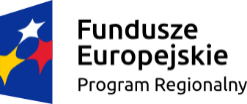 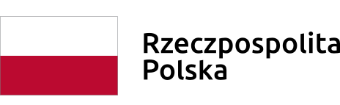 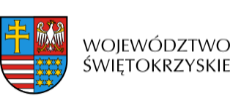 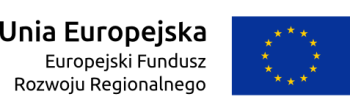 